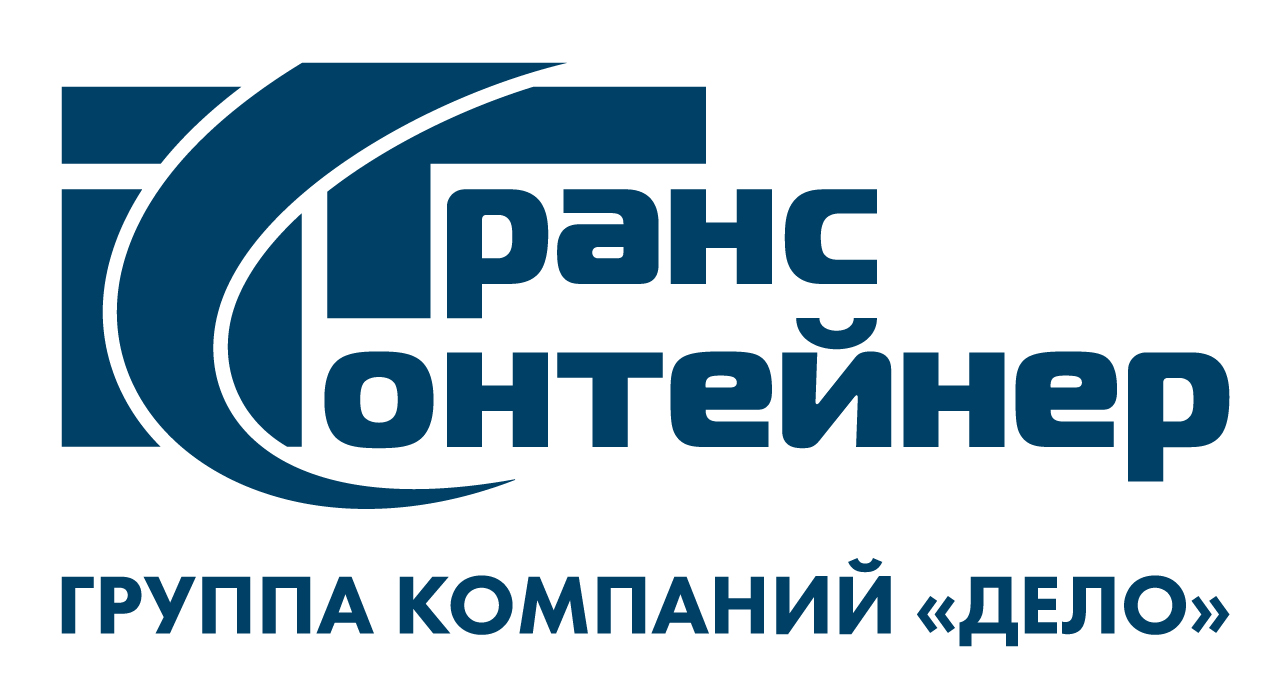 ВНИМАНИЕ!Филиал ПАО «ТрансКонтейнер» на Западно-Сибирской железной дороге информирует о внесении изменений в документацию о закупке № РО-ЗСИБ-20-0006 по предмету закупки «Поставка запасных частей для контейнерных перегружателей типа «ричстакер»:В документации о закупке:1. Изложить п. 1.4. документации в следующей редакции:«В рамках проведения настоящей закупки претендентам/участникам, Заказчику/Организатору должны быть известны требования применимого законодательства и применимых норм международного права о противодействии коррупции при осуществлении хозяйственной деятельности (далее – антикоррупционные требования). При проведении закупочных процедур, заключении и исполнении договора стороны обязуются обеспечить соблюдение антикоррупционных требований своими работниками, представителями, аффилированными лицами, посредниками и иными лицами, привлекаемыми ими в ходе проведения закупки.Претендентам/участникам, Заказчику/Организатору, их аффилированным лицам, работникам, представителям или посредникам участвующим в закупке запрещается предлагать, обещать, требовать, принимать деньги, ценные бумаги, иное имущество или работы (услуги), а также в целях прозрачности и соблюдения правил документации о закупке совершать действия, квалифицируемые применимым законодательством как нарушение антикоррупционных требований, в том числе дача/получение/вымогательство взятки или посредничество во взяточничестве, злоупотребление полномочиями, коммерческий подкуп или посредничество в нем, мошенничество, передача денежных средств или иных ценностей любым лицам в целях оказать влияние на их действия или решения, а также иные незаконные действия в целях получения неправомерной имущественной выгоды, каких-либо неправомерных преимуществ, оказания недружественного влияния или для достижения иных неправомерных целей.В случае возникновения обоснованных подозрений в нарушении антикоррупционных требований в связи с проведением настоящей закупки, заключением и/или исполнением договора, любое лицо вправе направить письменный запрос о представлении документов и информации, необходимых для проверки таких подозрений, за исключением документов и информации, доступ к которым ограничен в соответствии с применимым законодательством. Сторона, получившая указанный запрос, обязана дать на него мотивированный ответ, а также представить запрашиваемые документы и информацию (либо указать предусмотренные применимым законодательством основания для отказа в их представлении) в течение 10 (десяти) рабочих дней с даты получения запроса, если иной срок не будет установлен по соглашению между ними.При наличии доказательств нарушения антикоррупционных требований, каких-либо положений подпункта 1.4.2 настоящей документации о закупке, а также при наличии обоснованных подозрений в этом и неисполнении претендентами/участниками обязанности представить запрашиваемые документы и информацию, Заказчик/Организатор вправе предоставить возможность урегулирования возникшей ситуации или отстранить такого претендента/участника от участия в закупке. Информация об этом и мотивы принятого решения указываются в соответствующем протоколе. При этом гарантируются осуществление надлежащего разбирательства по фактам нарушения антикоррупционных требований с соблюдением принципов конфиденциальности и применения эффективных мер по предотвращению возможных конфликтных ситуаций.Договор, заключенный Заказчиком на основании решения Конкурсной комиссии, принятого в результате нарушения антикоррупционных требований и положений подпункта 1.4.2 настоящей документации о закупке, может быть расторгнут по инициативе Заказчика в одностороннем порядке в следующих случаях:- при наличии доказательств совершения уголовного преступления или административного правонарушения коррупционной направленности;- если в результате нарушения антикоррупционных требований причинены убытки;- при неисполнении обязанности представить документы и информацию, запрашиваемые для проверки подозрения в нарушении антикоррупционных требований в течение 20 (двадцати) рабочих дней с момента получения соответствующего запроса.При нарушении антикоррупционных требования и/или условий настоящей антикоррупционной оговорки, все возникшие в результате этого убытки возмещаются в соответствии с порядком и в размере, предусмотренном применимым законодательством и договором при условии его заключения.В случае нарушения обязательств по настоящей антикоррупционной оговорке претендент/участник, Заказчик/Организатор вправе уведомить об этом компетентные государственные органы в соответствии с применимым законодательством.Каналы уведомления о нарушениях антикоррупционных требований и нарушений указанных в подпункте 1.4.2 настоящей документации о закупке: телефон: 8(499)271-77-90, 8(800)100-22-20, официальный сайт trcont.com (для заполнения специальной формы линия доверия «стоп коррупция»), адрес электронной почты: anticorr@trcont.ru».2. Изложить п. 3.5.3. документации в следующей редакции: «Предложение о сотрудничестве должно содержать сроки поставки товаров, выполнения работ, оказания услуг с момента заключения договора, порядок и условия осуществления платежей (сроки и условия рассрочки платежа и др.). Условия осуществления платежей не могут быть хуже указанных в настоящей документации о закупке (Техническом задании, Информационной карте, проекте договора (приложение № 4 к настоящей документации о закупке))».3. Изложить п. 3.5.6. документации в следующей редакции: «В случае если претендент предполагает привлечение субподрядных организаций/соисполнителей, в целях подтверждения соответствия квалификационным требованиям (при условии, что в Информационной карте настоящей документации о закупке прямо указано на возможность учесть квалификацию субподрядных организаций/соисполнителей), он в виде приложения к предложению о сотрудничестве предоставляет сведения о таких организациях.Сведения о субподрядных организациях/соисполнителях оформляются по форме приложения № 5 к настоящей документации о закупке».4. Изложить п. 3.10.2. документации в следующей редакции: «Договор заключается в соответствии с законодательством Российской Федерации по форме, приведенной в приложении № 4 к настоящей документации о закупке».5. Изложить п. 4.10. документации в следующей редакции: «Дальнейший порядок выполнения заявок определен в проекте договора (приложение № 4 к настоящей документации о закупке)».6. Изложить раздел 10 Информационной карты в следующей редакции: 7. Исключить п.1.3, 2.5, 2.6, 2.7 раздела 17 Информационной карты.8. Изложить приложение № 3 «Предложение о сотрудничестве» к документации о закупке в редакции приложения № 1 к настоящему письму.9. Изложить приложение № 4 «Договор поставки» к документации о закупке в редакции приложения № 2 к настоящему письму.Председатель конкурсной комиссии филиала                                                                                   Лебедев С.А.Приложение № 1Предложение о сотрудничестве «____» ___________ 20_ г.                               Процедура Размещения оферты№ РО-___-__________________________________________________________________________(Полное наименование претендента)(полное наименование претендента) принимает на себя обязательство поставлять запасные части по заявкам Заказчика для следующих ричстакеров:Оплата за поставленный Товар осуществляется в течение 30 календарных дней с момента подписания Акта приёмки Товара, товарной накладной по форме ТОРГ12 и/или универсального передаточного документа (УПД).Осуществлять электронный документооборот (далее – ЭДО) на условиях, изложенных в приложениях № 3, 3a к проекту договора (приложение № 4) к документации о закупке согласны.При осуществлении ЭДО предполагается обмен следующими документами (ниже удалить лишние строки):- товарная накладная формы ТОРГ-12;- универсальный передаточный документ (УПД);- счет-фактура;- корректировочный документ/корректировочная счет-фактураДополнительные условия поставки товаров ___________________________________________________________________ 					(заполняется претендентом при необходимости).Срок действия настоящего Предложения о сотрудничестве составляет _______________ (указывается дата в соответствии с пунктом 7 Информационной карты, но не менее 90 (девяноста) календарных дней с даты окончания подачи Заявок).Если наши предложения, изложенные выше, будут приняты, мы берем на себя обязательство ____________ (выполнить работы, оказать услуги, поставить товар.) в соответствии с требованиями документации о закупке и согласно нашим предложениям. Мы объявляем, что до подписания договора, настоящее предложение и Ваше уведомление о нашей победе будут считаться имеющими силу договора между нами. Представитель, имеющий полномочия подписать заявку на участие от имени ____________________________________________________________(наименование претендента)____________________________________________________________________       Печать			(должность, подпись, ФИО)"____" _________ 20__ г.Приложение № 2Договор поставки №_____________г. ___________                                                                                                   «__»_______ ____ г.Публичное акционерное общество «Центр по перевозке грузов в контейнерах «ТрансКонтейнер» (ПАО «ТрансКонтейнер»), именуемое в дальнейшем «Покупатель», в лице  __________________________,  действующего  на  основании                                                                                                        (                                 (должность, Ф.И.О. – полностью) _____________________________________________________________________________,(указывается документ, уполномочивающий лицо на заключение настоящего  Договора, например: устав, доверенность от __________  № ____)с одной стороны, и ____________________________________________________________,                                                 (указывается полностью организационно-правовая форма  юридического  лица и наименование  юридического лица, соответствующие его уставу)именуемое в дальнейшем «Поставщик», в лице __________________________________,                                                                                                                         (должность, Ф.И.О. - полностью)действующего  на основании ____________________________________________________,                                                                     (указывается документ,  уполномочивающий  лицо на заключение настоящего  Договора, например: уства/, доверенность от «__»_______№ __ и т.д)с другой стороны, именуемые в дальнейшем «Стороны», заключили настоящий договор поставки (далее – «Договор») о нижеследующем:Предмет Договора         1.1.	По настоящему Договору Поставщик обязуется поставить, а Покупатель принять и оплатить запасные части для контейнерных перегружателей типа «ричстакер» (далее – «Товар») для нужд Западно-Сибирского филиала ПАО «ТрансКонтейнер».1.2. Наименование, количество, срок, место поставки, стоимость, а также дополнительные требования к поставляемому Товару (партии Товара) определяются Сторонами в Заявках, составленных по форме Приложения №1 к настоящему Договору, и являющихся неотъемлемой частью настоящего Договора. Объем поставляемого Товара определяется исходя из потребностей Покупателя на основании подписанных заявок.1.3. Поставщик гарантирует, что Товар принадлежит ему на праве собственности, не является предметом залога, не находится под арестом, не является предметом исков третьих лиц, в отношении Товара нет иных ограничений и обременений.1.4. В случае обязательной сертификации Товар должен поставляться с сертификатом соответствия.Цена Договора и порядок расчетовСтоимость поставки Товара (партии Товара) согласуется сторонами в Заявках. Общая цена настоящего Договора складывается исходя из подписанных Сторонами Заявок к настоящему Договору.          2.3. Оплата каждой партии Товара производится Покупателем на основании выставленного Поставщиком после подписания Сторонами товарной накладной (ТОРГ-12) на соответствующую партию Товара счета в течение 30 (тридцати)  календарных дней с даты его получения Покупателем.2.4. В цену настоящего Договора входят расходы Поставщика по упаковке, маркировке, страхованию, оформлению соответствующих сертификатов и другой необходимой документации, транспортные расходы по доставке и разгрузке Товара, таможенные пошлины и другие обязательные платежи, налоги и сборы, расходы по оплате всех затрат, издержек, связанных с исполнением Договора. Условия поставки Товара3.1. Покупатель направляет Поставщику Заявку о наименовании, количестве, месте планируемой поставки Товара и о дополнительных требованиях к Товару (в том числе сроке поставки) на электронный адрес Поставщика ___________ без проставления подписи на Заявке. 3.2. Поставщик в течение 1 (одного) рабочего дня рассматривает Заявку и в случае согласия направляет Покупателю подписанную со своей Стороны Заявку с  указанием стоимости Товара и иных характеристик поставки. Покупатель в течение 3 (трёх) рабочих дней рассматривает и при согласии с условиями поставки подписывает согласованную Поставщиком Заявку. Если от Покупателя не поступит подписанная Заявка в течении 3 (трёх) рабочих дней с даты получения подписанной Заявки Поставщика, то такая Заявка признаётся отклоненной и утратившей силу.  3.3. Поставка Товара Покупателю по настоящему Договору осуществляется Поставщиком  по адресу, указанному в Заявке.  Приемка Товара осуществляется представителями Поставщика и Покупателя с подписанием товарной накладной (ТОРГ-12) в месте приемки Товара. Представитель Покупателя перед приемкой доставленного Товара предъявляет Поставщику следующие документы: 1)  документ, удостоверяющий личность представителя Покупателя;   2) доверенность на представителя Покупателя, оформленную надлежащим образом. 3.5. При приемке Товара представитель Покупателя осуществляет его проверку по количеству, качеству и ассортименту в соответствии с согласованной Сторонами Заявкой. 3.6. В случае выявления в ходе осуществления приемки Товара несоответствия Товара условиям настоящего Договора, Сторонами составляется акт с перечнем недостатков и со сроками их устранения за счет Поставщика.3.7. Датой поставки Товара считается дата подписания Сторонами товарной накладной (ТОРГ-12).Стороны в рамках настоящего Договора оформляют документы в электронной форме с применением усиленной квалифицированной электронной  подписи (далее - «квалифицированная электронная подпись»).Порядок электронного документооборота определен в Приложении №3 к настоящему Договору. В электронной форме составляются и подписываются квалифицированной электронной подписью в соответствии с требованиями, предусмотренными в Приложении №3а к настоящему Договору, следующие формализованные документы: Универсальный передаточный документ (УПД), товарная накладная формы № ТОРГ-12, а также иные виды формализованных первичных учётных документов (далее – «первичные документы»).Каждая из Сторон признает, что электронные документы, подписанные квалифицированной электронной подписью каждой из Сторон, равнозначны документам на бумажных носителях, подписанным собственноручной подписью Стороны и заверенным печатью Стороны.Сторона, использующая ключ квалифицированной электронной подписи, обязана соблюдать его конфиденциальность.Каждая из Сторон принимает на себя исполнение всех обязательств, вытекающих из электронных документов, подписанных квалифицированной электронной подписью.Обязанности Сторон4.1. Поставщик обязан:4.1.1. Осуществлять поставку Товара в количестве и сроки, предусмотренные условиями настоящего Договора и Заявками. 4.1.2. Предоставить на Товар сертификаты, а также другие документы, подтверждающие качество Товара и его соответствие требованиям законодательства Российской Федерации.4.1.3. Устранять за свой счет в период гарантийного срока недостатки, которые не позволяют продолжить нормальную эксплуатацию Товара. При этом гарантийный срок продлевается на период устранения недостатков.4.2. Покупатель обязан:4.2.1. Оплатить Товар в размерах и в сроки, установленные настоящим Договором.4.2.2. Осуществлять проверку при приемке Товара по количеству и качеству в соответствии с Заявкой.4.2.3. Обеспечить явку своего представителя во время приемки Товара.5. Упаковка ТовараПоставщик обязуется поставить Товар в упаковке, позволяющей обеспечить сохранность Товара от повреждений при его отгрузке, перевозке и хранении.6.   Переход права собственности и рисковПраво собственности, а также риск случайной гибели или порчи Товара переходят от Поставщика к Покупателю с даты подписания Покупателем товарной накладной (ТОРГ-12).7. Комплектность, качество и гарантии7.1. Комплектность и качество Товара должны соответствовать требованиям государственных стандартов, техническим условиям на соответствующий вид Товара, а в случае обязательной сертификации иметь сертификаты соответствия и сертификаты качества.7.2. Срок гарантии нормального функционирования Товара в течение 12 месяцев с даты подписания Сторонами товарной накладной (ТОРГ-12).7.3. В случае, если в течение гарантийного периода Товар или его отдельные части (узлы) станут непригодными для дальнейшего использования, Поставщик производит бесплатный гарантийный ремонт Товара, включая замену непригодных для использования частей (узлов) Товара. 7.4. Покупатель направляет Поставщику уведомление о необходимости проведения гарантийного ремонта Товара по почте, факсимильным сообщением или любым другим способом,  позволяющим достоверно установить, что соответствующее уведомление получено уполномоченным представителем Поставщика.7.5. Поставщик обязан провести гарантийный ремонт Товара в течение 30 (тридцати) календарных дней с даты получения уведомления Покупателя.Транспортные расходы Поставщика, связанные с проведением гарантийного ремонта Товара, Покупателем не возмещаются.7.6. В случае устранения недостатков или замены Товара ненадлежащего качества или его частей, гарантийный срок продлевается на период времени, в течение которого Покупатель не мог использовать Товар.7.7. Покупатель вправе произвести ремонт Товара своими силами с последующем возмещением Поставщиком понесенных Покупателем расходов, при этом Покупатель направляет Поставщику соответствующее уведомление о проведении ремонта своими силами. Поставщик производит возмещение понесенных Покупателем расходов на ремонт Товара в течение 5 (пяти) банковских дней с даты направления Покупателем уведомления о возмещении понесенных расходов с приложением подтверждающих документов.7.8. Если недостатки Товара не могут быть устранены обеими Сторонами, то Покупатель вправе отказаться полностью или частично от настоящего Договора и потребовать от Поставщика возместить понесенные убытки, вернуть уплаченные в счет исполнения настоящего Договора денежные суммы, либо потребовать соразмерного уменьшения цены переданного в собственность Товара.8. Ответственность Сторон8.1. За неисполнение или ненадлежащее исполнение условий настоящего Договора Стороны несут ответственность в соответствии с законодательством Российской Федерации.8.2. В случае несоблюдения сроков поставки Товара Покупатель вправе потребовать от Поставщика уплаты неустойки в виде пени в размере 0,1 % (ноль целых одна десятая) процента от стоимости не поставленного в срок Товара за каждый день просрочки.8.3. Указанная в пункте 8.2 настоящего Договора неустойка может быть взыскана Покупателем путем направления Поставщику заявления о зачете встречных однородных требований  и удержания причитающейся суммы неустойки из суммы, подлежащей оплате Поставщику по настоящему Договору. Если Покупатель по какой-либо причине не направит Поставщику заявления о зачете встречных однородных требований и не удержит  сумму неустойки, Поставщик обязуется уплатить такую сумму по первому письменному требованию Покупателя.9. Обстоятельства непреодолимой силы9.1. Ни одна из Сторон не несет ответственности перед другой Стороной за неисполнение или ненадлежащее исполнение обязательств по настоящему Договору, обусловленное действием обстоятельств непреодолимой силы, то есть чрезвычайных и непредотвратимых при данных условиях обстоятельств, в том числе объявленной или фактической войной, гражданскими волнениями, эпидемиями, блокадами, пожарами, землетрясениями, наводнениями и другими природными стихийными бедствиями, а также изданием запретительных актов государственных органов.9.2. Свидетельство, выданное торгово-промышленной палатой или иным компетентным органом, является достаточным подтверждением наличия и продолжительности действия обстоятельств непреодолимой силы.9.3. Сторона, которая не исполняет свои обязательства вследствие действия обстоятельств непреодолимой силы, должна не позднее чем в трехдневный срок известить другую Сторону о таких обстоятельствах и их влиянии на исполнение обязательств по настоящему Договору.9.4. Если обстоятельства непреодолимой силы действуют на протяжении 3 (трех) последовательных месяцев, настоящий Договор может быть расторгнут по соглашению Сторон.10. Разрешение споровВсе споры, возникающие при исполнении настоящего Договора, решаются Сторонами путем переговоров, которые могут проводиться как в устной, так и в письменной форме.Инициирование, вступление и проведение переговоров является правом Сторон.Если Стороны не придут к соглашению путем переговоров, все споры рассматриваются в претензионном порядке. Срок рассмотрения претензии – 30 (тридцать) календарных дней с даты получения претензии.Претензии оформляются в письменной форме, подписываются уполномоченными представителями Стороны, заявляющей претензию, и направляются в адрес другой Стороны с приложением необходимых документов, подтверждающих заявленные требования и полномочия лица, подписавшего претензию.Претензии направляются заказным письмом с уведомлением, нарочным по адресу, указанному в настоящем Договоре, либо предъявляются в электронном виде путем направления скан-копии оформленной (подписанной) претензии и прилагаемых к ней документов по следующим адресам электронной почты:	Для Покупателя zszd@trcont.ru.	для Поставщика _________________.В случае предъявления претензии в электронном виде посредством электронной почты:	а) претензионный порядок считается соблюденным, а претензия полученной при условии направления претензии с необходимыми приложениями с соответствующих адресов электронной почты на соответствующие адреса электронной почты, указанные в п. 10.3.1 настоящего Договора.	Стороны обязаны обеспечить актуальность адресов электронной почты, а также своевременность получения и обработки поступающих сообщений.	В случае неуведомления / несвоевременного уведомления об изменении соответствующих адресов электронной почты Сторона, направившая претензию по прежнему адресу электронной почты, считается исполнившей требования настоящего подпункта Договора надлежащим образом;	б) датой направления претензии считается дата отправления сообщения(ий) с вложенными файлами претензии и приложений к ней;	в) датой получения претензии / поступления претензии к Стороне-получателю претензии, признается дата ее направления либо следующий рабочий день, если претензия была направлена после 17.00 часов по местному времени адресата либо в выходной или нерабочий праздничный день;	г) при направлении претензии и прилагаемых к ней материалов несколькими сообщениями в теме сообщений указывается объединяющий их признак, например, реквизиты претензии;	д) в случае возникновения сомнений в подлинности представленных документов, нечитаемости документов (их фрагментов) или по иным основаниям Сторона – заявитель претензии обязана по запросу(без объяснения причин) другой Стороны представить оригиналы или заверенные копии документов, направленных в электронном виде, в срок не позднее 10 календарных дней с даты получения запроса. Срок рассмотрения претензии продлевается на 10 календарных дней;	е) во всех случаях Стороны сохраняют подлинные документы до разрешения спора.Ответ на претензию, как правило, направляется в порядке, аналогичном порядку предъявления претензии.К ответу на претензию, направляемому по электронной почте, применяются все положения о предъявлении претензии, изложенные в п. 10.3.2 настоящего Договора, по аналогии.В случае, если споры не урегулированы Сторонами с помощью переговоров и в претензионном порядке, то они передаются заинтересованной Стороной в Арбитражный суд Новосибирской области.11. Порядок внесенияизменений, дополнений в Договор и его расторжения11.1. В настоящий Договор могут быть внесены изменения и дополнения, которые оформляются дополнительными соглашениями к настоящему Договору.11.2. Настоящий Договор может быть досрочно расторгнут Покупателем во внесудебном порядке в любой момент путём направления письменного уведомления о расторжении  настоящего Договора Поставщику не позднее чем за 20 (двадцать) календарных дней  до предполагаемой даты расторжения настоящего Договора. Настоящий Договор считается расторгнутым с даты, указанной в уведомлении о расторжении. 12. Срок действия Договора12.1. Настоящий Договор вступает в силу с даты его подписания Сторонами и действует до 31 декабря 2022 г., а в части взаиморасчетов до полного их исполнения Сторонами.13. Антикоррупционная оговоркаСтороны настоящим подтверждают, что им известны требования применимого законодательства и применимых норм международного права о противодействии коррупции при осуществлении хозяйственной деятельности (далее – антикоррупционные требования). Стороны обязуются обеспечить соблюдение антикоррупционных требований при исполнении настоящего Договора своими работниками, представителями, аффилированными лицами, посредниками и иными лицами, привлекаемыми ими к исполнению настоящего Договора. Для целей определения ответственности Сторон по настоящему Договору нарушение антикоррупционных требований указанными лицами признается нарушением, совершенным соответствующей Стороной. Каждая Сторона настоящим подтверждает, что ни она, ни ее работники, представители, аффилированные лица, посредники и любые иные лица, привлекаемые Стороной к исполнению настоящего Договора, не предлагали, не обещали, не требовали, не принимали деньги, ценные бумаги, иное имущество или работы (услуги), в связи с заключением настоящего Договора. При исполнении своих обязательств по настоящему Договору Стороны, их работники, представители, аффилированные лица, посредники и иные лица, привлекаемые Сторонами к исполнению настоящего Договора, не совершают действия, квалифицируемые применимым законодательством как нарушение антикоррупционных требований, в том числе дача / получение / вымогательство взятки или посредничество во взяточничестве, злоупотребление полномочиями, коммерческий подкуп или посредничество в нем, мошенничество, передача денежных средств или иных ценностей любым лицам в целях оказать влияние на их действия или решения, а также иные незаконные действия в целях получения неправомерной имущественной выгоды, каких-либо неправомерных преимуществ, оказания недружественного влияния или для достижения иных неправомерных целей. Сторона, у которой появились обоснованные подозрения в нарушении другой Стороной антикоррупционных требований в вязи с заключением и/или исполнением настоящего Договора, вправе направить другой Стороне письменный запрос о представлении документов и информации, необходимых для проверки таких подозрений, за исключением документов и информации, доступ к которым ограничен в соответствии с применимым законодательством. Сторона, получившая указанный запрос, обязана дать на него мотивированный ответ, а также представить другой Стороне запрашиваемые документы и информацию (либо указать предусмотренные применимым законодательством основания для отказа в их представлении) в течение 10 (десяти) рабочих дней с даты получения запроса, если иной срок не будет установлен по соглашению Сторон. При наличии доказательств нарушения антикоррупционных требований в связи с заключением и/или исполнением настоящего Договора, а также при наличии обоснованных подозрений в этом и неисполнении другой Стороной обязанности представить запрашиваемые документы и информацию, Сторона, направившая запрос, вправе в одностороннем порядке приостановить исполнение своих обязательств по настоящему Договору до урегулирования Сторонами возникшей ситуации или разрешения спора в судебном порядке. При этом Стороны гарантируют осуществление надлежащего разбирательства по фактам нарушения антикоррупционных требований с соблюдением принципов конфиденциальности и применение эффективных мер по предотвращению возможных конфликтных ситуаций. Каждая Сторона вправе в одностороннем внесудебном порядке расторгнуть Договор путем направления письменного уведомления другой Стороне не позднее чем за 10 (десять) календарных дней до даты прекращения действия настоящего Договора в следующих случаях: при наличии доказательств совершения уголовного преступления или административного правонарушения коррупционной направленности другой Стороной;если в результате нарушения другой Стороной антикоррупционных требований Стороне причинены убытки;при неисполнении другой Стороной обязанности представить документы и информацию, запрашиваемые для проверки подозрения в нарушении антикоррупционных требований в связи с заключением и/или исполнением настоящего Договора, в течение 20 (двадцати) рабочих дней с даты получения соответствующего запроса.Сторона, нарушившая антикоррупционные требования и (или) условия настоящей антикоррупционной оговорки, обязана возместить другой Стороне возникшие у нее в результате этого убытки в соответствии с порядком и в размере, предусмотренном применимым законодательством и настоящим Договором.В случае нарушения одной Стороной обязательств по настоящей антикоррупционной оговорке другая Сторона вправе уведомить об этом компетентные государственные органы в соответствии с применимым законодательством.Каналы уведомления Покупателя о нарушениях антикоррупционных требований: тел.: 8 (499) 271-77-90, 8 (800) 100-22-20, официальный сайт (для заполнения специальной формы): trcont.com, адрес электронной почты: anticorr@trcont.ru. Каналы уведомления Поставщика о нарушениях антикоррупционных требований: тел.: _______________, адрес электронной почты: _________________.14. Гарантии и заверения ПоставщикаПоставщик настоящим заверяет Покупателя и гарантирует, что на дату заключения настоящего Договора:Поставщик является надлежащим образом созданным юридическим лицом, действующим в соответствии с законодательством Российской Федерации;Поставщиком соблюдены корпоративные процедуры, необходимые для заключения настоящего Договора, заключение настоящего Договора получило одобрение органов управления Поставщика;настоящий Договор от имени Поставщика подписан лицом, которое надлежащим образом уполномочено совершать такие действия; заключение настоящего Договора и исполнение его условий не нарушит и не приведет к нарушению учредительных документов или какого-либо договора или документа, стороной по которому является Поставщик, а также любого положения законодательства Российской Федерации;не существует каких-либо обстоятельств, которые ограничивают, запрещают исполнение Поставщиком обязательств по настоящему Договору.Поставщик присоединяется к заверениям об обстоятельствах, касающихся исполнения Договора и налогового законодательства РФ, - «налоговой оговорке», согласно Приложению № 2 к настоящему Договору.15. Прочие условия15.1. В случае изменения у какой-либо из Сторон юридического статуса, адреса и банковских реквизитов, она обязана в течение 5 (пяти) дней со дня возникновения изменений известить другую Сторону.15.2. Передача прав и обязанностей Поставщика третьим лицам не допускается без письменного согласия Покупателя.15.3. Все приложения к настоящему Договору являются его неотъемлемыми частями.15.4. Все вопросы, не предусмотренные настоящим Договором, регулируются законодательством Российской Федерации.15.5. Настоящий Договор составлен в двух экземплярах, имеющих одинаковую силу, по одному для каждой из Сторон.15.6. К настоящему Договору прилагается:15.6.1. Форма Заявки (Приложение № 1);15.6.2. Налоговая оговорка (Приложение № 2);15.6.3. Порядок организации электронного документооборота (Приложение № 3);15.6.4. Перечень и формат электронных документов (Приложение № 3а).16. Юридические адреса и платежные реквизиты СторонПриложение №1 к договору поставки №_____от «___»_______202__ г.Заявка №___Адрес поставки Товара ___________________________________________________Дополнительные требования к поставляемому Товару: _________________________Общая стоимость Товара составляет: ________________________________________В том числе НДС 20%: ____________________________________________________Срок поставки: __________________.Представитель отПокупателя:_______________________________________Приложение №2 к договору поставки №_____от «___»_______202__ г.Налоговая оговоркаПоставщик на момент заключения и/или при исполнении договора от «__» ____________ 20__ г. № __________________________________ (далее также – Договор, настоящий Договор), заключенного с ПАО «ТрансКонтейнер» (далее – Покупатель), гарантирует (заверяет), что: Поставщик является надлежащим образом созданным юридическим лицом, действующим в соответствии с законодательством Российской Федерации;его исполнительный орган находится и осуществляет функции управления по месту регистрации юридического лица, и в нем нет дисквалифицированных лиц;располагает персоналом, имуществом и материальными ресурсами, необходимыми для выполнения своих обязательств по Договору, а в случае привлечения подрядных организаций (соисполнителей) принимает все меры должной осмотрительности, чтобы подрядные организации (соисполнители) соответствовали данному требованию, а также иным, указанным в пункте 1 настоящей Налоговой оговорки, требованиям;располагает лицензиями, необходимыми для осуществления деятельности и исполнения обязательств по Договору, если осуществляемая по Договору деятельность является лицензируемой;является членом саморегулируемой организации, если осуществляемая по Договору деятельность требует членства в саморегулируемой организации;не совершает сделок (операций) основной целью которых являются неуплата (неполная уплата) и (или) зачет (возврат) суммы налога;ведет бухгалтерский учет и составляет бухгалтерскую отчетность в соответствии с законодательством Российской Федерации и нормативными правовыми актами по бухгалтерскому учету, представляет годовую бухгалтерскую отчетность в налоговый орган;ведет налоговый учет и составляет налоговую отчетность в соответствии с законодательством Российской Федерации, субъектов Российской Федерации и нормативными правовыми актами органов местного самоуправления, своевременно и в полном объеме представляет налоговую отчетность в налоговые органы;не допускает искажения сведений о фактах хозяйственной деятельности (совокупности таких фактов) и объектах налогообложения в первичных документах, бухгалтерском и налоговом учете, в бухгалтерской и налоговой отчетности, а также не отражает в бухгалтерском и налоговом учете, в бухгалтерской и налоговой отчетности факты хозяйственной деятельности выборочно, игнорируя те из них, которые непосредственно не связаны с получением налоговой выгоды;принимает исполнения обязательств по сделкам лишь от лиц, являющихся стороной договора, заключенного с Поставщиком и (или) лиц, которым обязательство по исполнению сделки (операции) передано по договору или закону;своевременно и в полном объеме уплачивает налоги, сборы и страховые взносы; отражает в налоговой отчетности по НДС все суммы НДС, предъявленные Покупателю;лица, подписывающие от его имени первичные документы и счета-фактуры, имеют на это все необходимые полномочия.В соответствии со ст. 406.1 Гражданского кодекса Российской Федерации (далее – ГК РФ) Стороны также договорились, что в случае, если по итогам налоговой проверки или иных мероприятий налогового контроля в отношении Покупателя налоговый орган: установит получение Покупателем необоснованной налоговой выгоды в связи с исполнением Договора и/или признает неправомерным учет расходов Покупателя на приобретение товаров, работ, услуг или иных объектов гражданских прав по Договору и/или признает неправомерным применение Покупателем налоговых вычетов в отношении сумм НДС в связи с тем, что Поставщик: нарушал свои налоговые обязанности по отражению в качестве дохода сумм, полученных от Покупателя по Договору, а равно по исчислению и перечислению в бюджет НДС и/или при осуществлении своей деятельности допускал нарушение, указанных в пункте 1 настоящей Налоговой оговорки, гарантий (заверений) (любой одной, нескольких или всех вместе)(обстоятельства, перечисленные в пунктах 2.1 - 2.3, возникшие в связи с обстоятельствами, перечисленными в пунктах 2.4 - 2.5, 1 настоящей Налоговой оговорки – Эпизоды, связанные с Поставщиком, то Поставщик вправе в течение 10 (десяти) рабочих дней с даты письменного предложения Покупатель возместить последнему имущественные потери (далее также – Имущественные потери, связанные с налоговой проверкой), определяемые как: сумма доначисленного Покупателю налоговым органом своим решением (далее – Решение налогового органа) налога на прибыль организаций и/или НДС в связи с Эпизодами, связанными с Поставщиком (далее – Доначисленные налоги); плюс сумма начисленных Покупателю пеней на сумму Доначисленных налогов (далее – Пени); плюс штрафы начисленные Покупателю за соответствующие налоговые нарушения в связи с неуплатой ею Доначисленных налогов (далее – Штрафы).Стороны, в соответствии со ст. 406.1 ГК РФ также договорились, что в случае предъявления Покупателю третьими лицами (для целей настоящего Договора) – лицами, приобретавшими у Покупателя товары результаты работ, (услуг), имущественные права являющиеся объектом настоящего Договора, имущественных требований: о возмещении убытков и/или имущественных потерь исчисляемых как размер доначисленных по решению налогового органа, указанным третьим лицам либо их контрагентам, налогов и/или пеней и/или штрафов, а равно возникших в связи с отказом в возможности признания данными третьими лицами расходов для целей налогообложения прибыли или включения НДС в состав налоговых вычетов (далее – Имущественные потери, связанные с нарушением имущественных прав третьих лиц)(обстоятельства, перечисленные в пункте 3, возникшие в связи с обстоятельствами, перечисленными в пункте 3.1 настоящей Налоговой оговорки – Эпизоды, связанные с третьими лицами – контрагентами Покупателя), то Поставщик обязан в течение 10 (десять) рабочих дней с даты письменного требования Покупателя возместить последнему Имущественные потери, связанные с нарушением имущественных прав третьих лиц.В соответствии со ст. 406.1 ГК РФ Стороны также предусмотрели, что в случае не реализации Поставщик права, указанного в пункте 2.5 настоящей Налоговой оговорки, на возмещение Покупателю Имущественных потерь, связанных с налоговой проверкой, Покупатель вправе оспорить Решение налогового органа в установленном законом порядке и в этом случае Поставщик будет обязан возместить Покупателю имущественные потери, в течение 10 (десяти) рабочих дней с даты письменного требования Покупателя об этом (с приложением копии Решения налогового органа и копии вступившего в силу судебного акта (-ов), принятого (-ых) по результатам оспаривания Покупателем Решения налогового органа и подтверждающего предпринятые им усилия по оспариванию Решения налогового органа как минимум в части Эпизодов, связанных с Поставщиком), определяемые как: такие Доначисленные налоги, Пени и Штрафы с учетом возможных корректировок в соответствии с вступившим в законную силу решением суда по делу (-ам), в рамках которого (-ых) Покупатель предпринял добросовестные усилия по оспариванию Решения налогового органа, а также судебные расходы Покупателя в связи с оспариванием Решения налогового органа в полном размере.Поставщик признает и соглашается, что Покупатель вправе по своему усмотрению уплатить в бюджет Доначисленные налоги, Пени и Штрафы в соответствии с Решением налогового органа до вступления в силу решения суда по делу, в рамках которого Покупатель оспаривает Решение налогового органа, содержащее Эпизоды, связанные с Поставщиком. Поставщик не вправе ссылаться на данное обстоятельство как на условие, способствовавшее возникновению или увеличению имущественных потерь у Покупателя и в обоснование своего отказа или задержки возмещать Покупателю Имущественные потери, связанные с налоговой проверкой.В случае если Поставщик возместит Покупателю Имущественные потери, связанные с налоговой проверкой, а Покупатель впоследствии продолжит оспаривание Решения налогового органа в части Эпизодов, связанных с Поставщиком, и вернет из бюджета полностью или частично Доначисленные налоги, Пени и/или Штрафы (далее – Возвращенные суммы), то Покупатель обязуется уведомить Поставщика об этом не позднее 30 (тридцати) рабочих дней с даты фактического получения Возвращенных сумм и уплатить ему Возвращенные суммы в течение 30 (тридцати) рабочих дней с даты получения письменного требования Поставщика об этом.Поставщик обязан предпринять максимальные усилия для содействия Покупателю в предотвращении доначисления налогов, штрафов и пеней по Эпизодам, связанным с Поставщиком, а также в досудебном и судебном обжаловании Решения налогового органа в части Эпизодов, связанных с Поставщиком, в частности, представлять Покупателю доказательства и пояснения, опровергающие нарушение гарантий, указанных в п. 1 настоящей Налоговой оговорки, либо иных признаков недобросовестности, а также содействовать Покупателю в сборе таких доказательств в ходе досудебного и судебного обжалования Эпизодов, связанных с Поставщиком, обеспечивать, где необходимо, явку своих свидетелей-сотрудников для дачи показаний налоговому органу, суду и прочее.Поставщик также подтверждает, что гарантии (заверения) достоверности обстоятельств, указанных в пункте 1 настоящей Налоговой оговорки являются, в том числе заверениями об обстоятельствах, имеющими значение для заключения Договора, его исполнения или прекращения (статья 431.2 ГК РФ), при нарушении которых Поставщик обязан возместить Покупателю по его требованию убытки, причиненные недостоверностью таких заверений.Приложение №3 к договору поставки №_____от «___»_______202__ г.Порядок организации электронного документооборотаНастоящее Приложение устанавливает порядок и условия организации между Сторонами защищенного электронного документооборота (далее – ЭДО) в целях исполнения принятых на себя обязательств по Договору путем обмена документами в электронной форме по телекоммуникационным каналам связи с применением квалифицированной электронной подписи.В электронной форме составляются и подписываются квалифицированной электронной подписью документы, перечень и формат которых указаны в Приложении № 3а к Договору (далее – «первичные документы»).Обмен электронными документами между Сторонами производится с помощью одной из организаций операторов ЭДО, согласно актуальному на день подписания Договора списку операторов на сайте Федеральной налоговой службы (https://www.nalog.gov.ru).Направление, получение, подписание и обмен первичными документами  происходит в электронном виде с использованием квалифицированной электронной подписи посредством ЭДО. Стороны признают, что первичные документы, оформленные в соответствии с требованиями законодательства РФ (в том числе бухгалтерского и налогового учета) и подписанные квалифицированной электронной подписью приравниваются к первичным документам бухгалтерского учета, подписанными уполномоченными лицами Сторон на бумажном носителе.Квалифицированная электронная подпись документа признается равнозначной собственноручной подписи уполномоченных лиц – владельцев  сертификата квалифицированной электронной подписи и порождает для подписанта юридические последствия, предусмотренные законодательством Российской Федерации (далее – законодательство). Стороны обязуются применять при осуществлении юридически значимого ЭДО формы, форматы и порядок, установленные законодательством, применимыми нормативными актами, а также совместимые технические средства ЭДО.При соблюдении условий, приведенных в настоящем Приложении, первичные документы, содержание и порядок обмена которых соответствует требованиям нормативных актов, принимаются Сторонами к учету в качестве первичных учетных документов, используются в качестве доказательства в судебных разбирательствах и предоставляются при необходимости  в государственные органы. В случае возникновения спора между Сторонами подтверждением совершения действий по направлению, получению, подписанию и обмену первичными документами являются документы, которые формируются и заверяются оператором ЭДО по запросу одной из Сторон. Каждая из Сторон несет ответственность за обеспечение конфиденциальности ключей квалифицированной электронной подписи, недопущения использования принадлежащих ей ключей без ее согласия. Если в сертификате квалифицированной электронной подписи не указан орган или физическое лицо, действующее от имени Стороны при подписании первичных документов, то в каждом случае получения подписанных квалифицированной электронной подписью первичных документов Стороны добросовестно исходят из того, что первичные документы подписаны квалифицированной электронной подписью от имени надлежащего лица, действующего в пределах имеющихся у него полномочий.Стороны осуществляют ЭДО в соответствии с законодательством с учетом положений, устанавливаемых нормативными актами исполнительных органов государственной власти Российской Федерации.Стороны обязаны в течение 3 (трех) рабочих дней информировать друг друга о невозможности обмена первичными документами в электронном виде, подписанными квалифицированной электронной подписью, в случае технического сбоя внутренних систем Стороны или оператора ЭДО. В этом случае в период действия такого сбоя Стороны производят обмен первичными документами на бумажном носителе с подписанием собственноручной подписью.В отношениях, не урегулированных настоящим Приложением, Стороны руководствуются законодательством Российской Федерации.Приложение №3а к договору поставки №_____от «___»_______202__ г.Перечень и формат электронных документов[1]Указывается наименование документа в соответствии с условиями расчетов по Договору.[2]Указывается конкретный код БЕ в зависимости от подразделения ПАО «ТрансКонтейнер»,  являющегося стороной по Договору.N350 Аппарат управления				N358 Приволжский филиалN351 Октябрьский филиал				N359 Уральский филиалN352 Московский филиал				N360 Общий Центр ОбслуживанияN353 Северный филиал				N361 Западно-Сибирский филиалN354 Горьковский филиал				N362 Красноярский филиалN355 Юго-Восточный  филиал			N363 Восточно-Сибирский филиалN356 Северо-Кавказский филиал			N364 Забайкальский филиалN357 Куйбышевский филиал			N365 Дальневосточный филиал[3]Указывается номер Договора [4]Указывается дата Договора10Подведение итогов1) по первому этапу при наличии Заявок состоится не позднее «16» июня 2020 г. 14 часов 00 минут.2) по второму этапу при наличии Заявок состоится не позднее «23» июля 2020 г. 14 часов 00 минут.3) по третьему и последующим этапам при поступлении Заявок не позднее 21 календарного дня с даты рассмотрения и сопоставления Заявок соответствующего этапа.Место: Российская Федерация, 125047, г. Москва, Оружейный переулок, д. 19.№ п/пМарка, модель ричстакераДислокация123Заказчик:  Публичное акционерное общество «Центр по перевозке грузов в контейнерах «ТрансКонтейнер»Юридический адрес: РФ, 141402, Московская область, Г.О. Химки, г. Химки, ул. Ленинградская, влд. 39, стр. 6, офис 3 (этаж 6)Почтовый адрес: РФ, 630001, г. Новосибирск, ул. Жуковского, д. 102ИНН/КПП: 7708591995/997650001ОГРН 1067746341024Расчетный счет 40702810444050062200 в Сибирском банке ПАО Сбербанк в г. Новосибирске БИК 045004641к/с 30101810500000000641тел. +7 (383) 2105959 e-mail: zszd@trcont.ruПоставщик: (полное наименование)Место нахождения: ____________________Почтовый адрес: _______________________ОГРН_______________ИНН ______________, ОКПО_____________ ______________, КПП ___________________р/счет  ________________________________ в  ____________________________________, к/счет _________________________________ в  ____________________________________, БИК _______________,  тел. ________, факс__________Покупатель:________    ______________(подпись)                    (Ф.И.О.)                                     Поставщик:________    ______________(подпись)                    (Ф.И.О.)                            №№ п/пНаименование ТовараКол-воЕд. измер.Цена за ед., руб, с НДС 20%Стоимость, руб, с НДС 20%12Покупатель:________    ______________(подпись)                    (Ф.И.О.)                                     Поставщик:________    ______________(подпись)                    (Ф.И.О.)                            Покупатель:________    ______________(подпись)                    (Ф.И.О.)                                     Поставщик:________    ______________(подпись)                    (Ф.И.О.)                            Покупатель:________    ______________(подпись)                    (Ф.И.О.)                                     Поставщик:________    ______________(подпись)                    (Ф.И.О.)                            №Наименованиеэлектронного документа[1]Формат электронного документа1.Акт о выполненных работах (оказанных услугах)Товарная накладная ТОРГ-12Универсальный передаточный документ УПДXML, утв. приказом ФНС России от 19.12.2018 №ММВ-7-15/820@ с уточнениями. С обязательным заполнением в группе «ИнфПолФХЖ1»:1. элемента «ТекстИнф»:  в поле «Идентиф» указать «КодБЕ», в поле «Значен» указать значение  кода БЕ[2].2. элемента «ОснПер»:в поле «НаимОсн» указать  «Договор», в поле "НомерОсн" указать «_______[3]»,в поле  "ДатаОсн"» указать «______[4]».2.Счет-фактураXML, утв. приказом ФНС России от 19.12.2018 №ММВ-7-15/820@ с уточнениями.3.Универсальный  корректировочный документ, корректировочная  счет-фактураXML, утв. приказом ФНС России от 12.10.2020 N ЕД-7-26/736@.4.СчетРасчетОтчет ИсполнителяНеформализованный документ. Передается в пакете с формализованными документамиПокупатель:________    ______________(подпись)                    (Ф.И.О.)                                     Поставщик:________    ______________(подпись)                    (Ф.И.О.)                            